CALENDARIO LITURGICO SETTIMANALE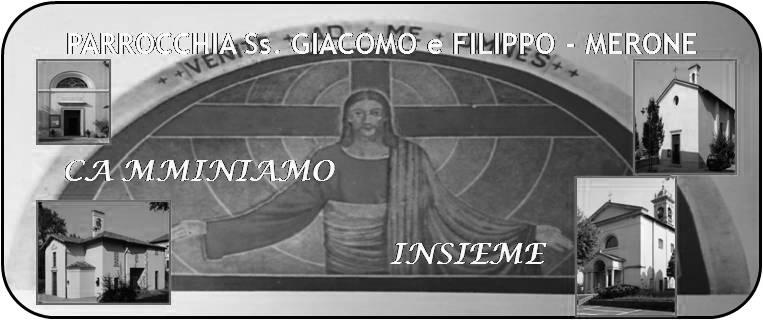  Dal 25 novembre al 2 dicembre 201825 novembre 2018                                                Anno VII, n° 283Preparate la via…Queste parole caratterizzano il vangelo di questa domenica. Preparate la via del Signore. Preparate la strada per accogliere Gesù nella vostra vita, nelle vostre case, nei vostri cuori. Sorge spontanea però una domanda. Come mai la strada non è già pronta? Eppure tutti gli anni ci viene ribadito che dobbiamo preparare. Io credo che spesso rischiamo di percorrere strade anche buone ma che sono parallele alla strada che ci indica Gesù e che non si incontrano mai con la sua. Facciamo tante cose che reputiamo buone, ci comportiamo in modo autentico, viviamo cercando di essere il più onesti possibile ma l’orizzonte di Dio è lontano da noi. Facciamo tutto per una sorta di morale civile che ci caratterizza. Forse dovremmo cominciare a fare tutto PER IL SIGNORE, perché cosi ci ha insegnato lui, ricordandoci che ogni nostra azione prende un tono diverso se vissuta alla luce della venuta di Gesù. Allora prepariamo davvero la via, la via su cui camminare anzitutto noi, la via del Signore nella quale camminare sicuri verso il paradiso.										Don MarcoVITA  DI  COMUNITÀCominciando le benedizioni delle Famiglie nella nostra parrocchia verrà celebrata la S. Messa anche la mattina con il seguente calendario:Lunedì 26 ore 21.00 riunione organizzativa per il presepe vivente, sono invitati tutti coloro che vogliono collaborareMercoledì 28 ore 21.15 riunione dei genitori dei ragazzi di V elementareVenerdì 30 ore 20.45 Consiglio Pastorale decanaleSabato 1 dicembre è il primo sabato del mese. Alle ore 7.00 nella chiesa di Pompei rosario e santa messa. Al termine della messa affideremo ancora la nostra comunità alla protezione materna della beata VergineDomenica 2 dicembre ore 17.30 ritiro di avvento per gli adolescentiIl giorno 8 dicembre festeggiando l’Immacolata concezione, tradizionale giornata insieme in oratorio con la Messa, i mercatini e il pranzo insieme. Prenotazioni al bar .Da sabato 17 novembre ricominciamo la raccolta dei generi alimentari per sostenere le opere di carità della caritas parrocchiale ( scatolame, pasta, riso, olio, sale, zucchero…) un grazie sincero a chi vorrà collaborare in questa iniziativa.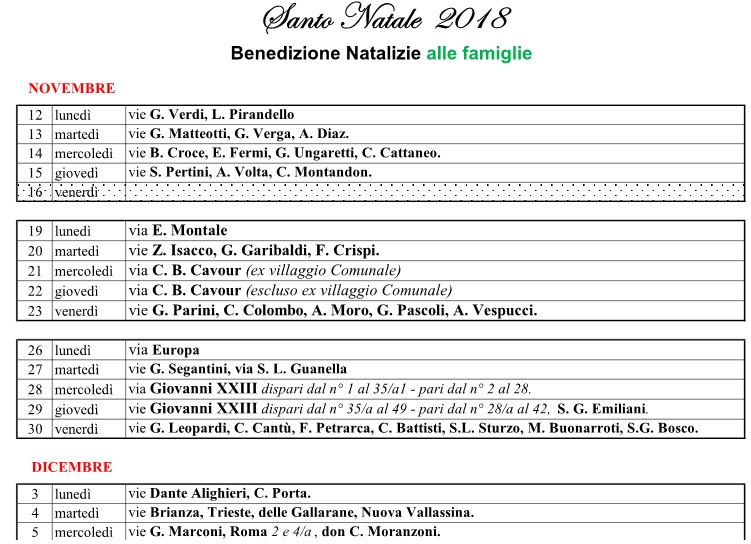 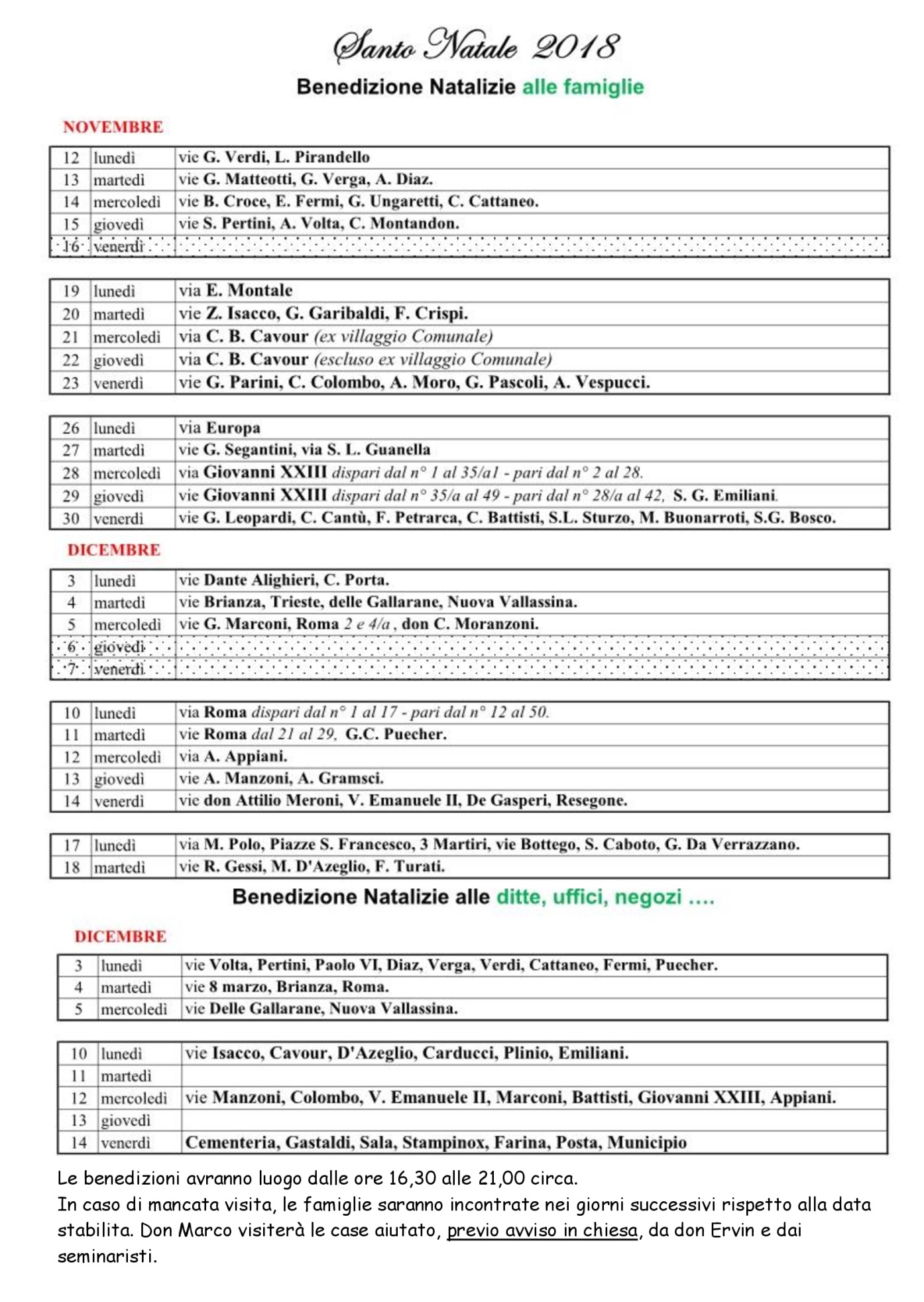 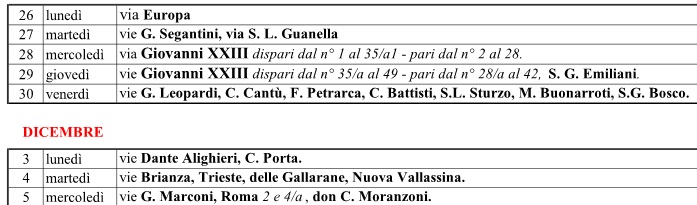 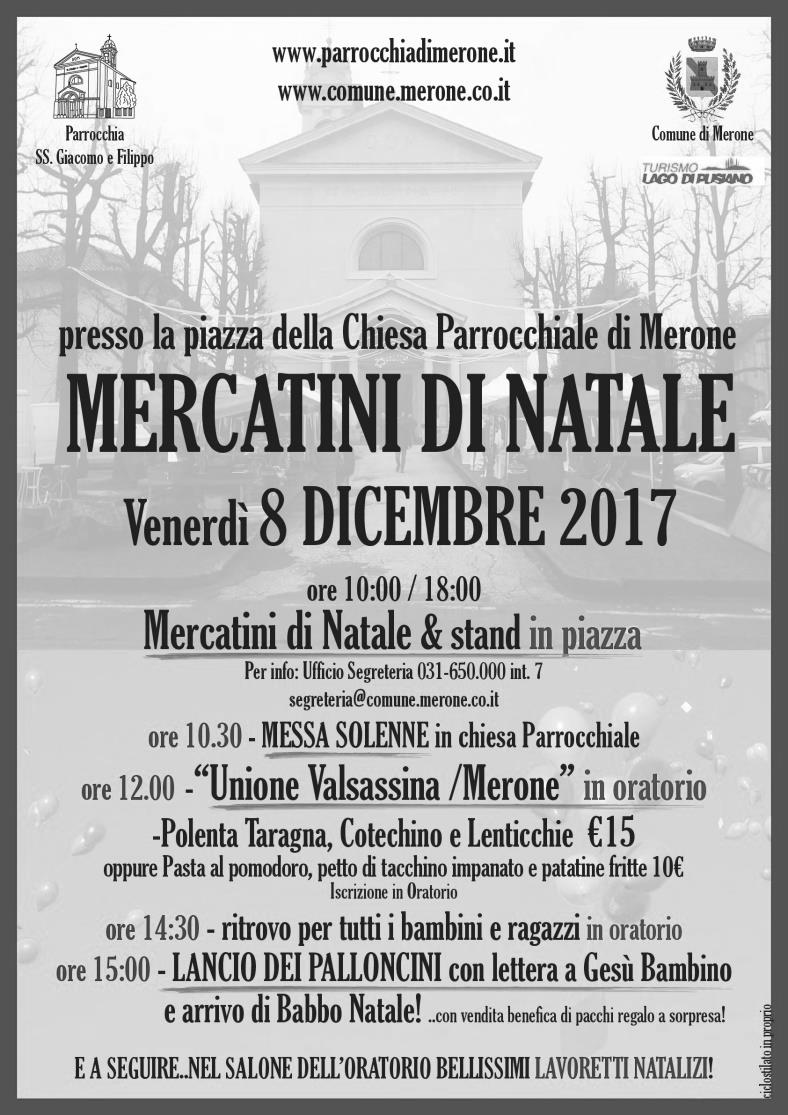 SAB. 24feria16.0017.0018.00S. ConfessioniFam. Sgroi Gregorio, Mauri Ernestino e fam. MauriDOM. 25II settimana di Avvento  7.30  8.3010.3017.3018.00Fam. Fusia S. Caterina Tina, Piero, Leonarda, PaoloPRO POPULO Canto del VesperoFam. Pirovano e OrioLUN. 26Beata Enrichetta Alfieri  8.0018.00a S. Caterina: Donato CarlottaMAR.27feria8.3018.00A S. FrancescoAngela e Piero Ripamonti, fam. GormoldiMER. 28s. Giovanni di Dio8.3018.00Anita, Colombina, Battista, DanteA S. Francesco GIO. 29feria16.0018.00Alla residenza Anziani: a S. Caterina fam. AnzaniVEN.30S. Andrea8.3018.00Sr. Luisa, sr. MarisaParravicini GiuseppeSAB. 1feria7.0016.0017.0018.00S: MESSA A POMPEIS. ConfessioniLuigi e ZiettaVincenza, Chantal Bartolini, Pinuccia, Angela, Nicola di CaterinaDOM. 2III settimana di Avvento  7.30  8.3010.3017.3018.00Rigamonti Mario, Riva Luigiaa S. Caterina Mario CiceriMorena, Alba, DomenicoCanto del VesperoPRO POPULO, Int. Off.